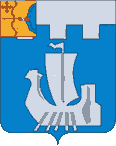 Информационный бюллетень органов местного    самоуправления Подосиновского районаот 29.12.2022 № 55 (539)утверждён решением Подосиновской районной Думы от 21.12.2007 № 30/100(в редакции от 30.08.2011 № 07/60)пгт ПодосиновецВ соответствии с постановлением Правительства Кировской области      от 13.07.2022  № 362-П «О введении моратория на применение коэффициента-дефлятора при начислении арендной платы за пользование государственным имуществом Кировской области, включая земельные участки, в 2023 году», Администрация Подосиновского района ПОСТАНОВЛЯЕТ:Ввести мораторий на применение коэффициента-дефлятора при начислении арендной платы за пользование муниципальным имуществом, включая земельные участки, в 2023 году.Настоящее постановление разместить в Информационном бюллетене органов местного самоуправления Подосиновского района.Настоящее постановление разместить на официальном сайте Администрации Подосиновского района  https://podosadm-r43.gosuslugi.ru. Настоящее постановление вступает в силу с 01.01.2023.Глава Подосиновского района    С.П. СиницынОТВЕТСТВЕННЫЙ ЗА ВЫПУСК ИЗДАНИЯ: Управление делами Администрации Подосиновского районаАДРЕС: 613930, пгт Подосиновец Кировской обл., ул. Советская, 77ДАТА ВЫПУСКА: 29.12.2022, ТИРАЖ: 10 экземпляров№п/пСодержаниеРеквизитыСтраница1.Постановление Администрации Подосиновского района «О введении моратория на применение коэффициента-дефлятора при начислении арендной платы за пользование муниципальным имуществом, включая земельные участки, в 2023 году»От26.12.2022№ 32302-03АДМИНИСТРАЦИЯ ПОДОСИНОВСКОГО РАЙОНАКИРОВСКОЙ ОБЛАСТИПОСТАНОВЛЕНИЕАДМИНИСТРАЦИЯ ПОДОСИНОВСКОГО РАЙОНАКИРОВСКОЙ ОБЛАСТИПОСТАНОВЛЕНИЕАДМИНИСТРАЦИЯ ПОДОСИНОВСКОГО РАЙОНАКИРОВСКОЙ ОБЛАСТИПОСТАНОВЛЕНИЕАДМИНИСТРАЦИЯ ПОДОСИНОВСКОГО РАЙОНАКИРОВСКОЙ ОБЛАСТИПОСТАНОВЛЕНИЕ26.12.2022№323323пгт Подосиновец пгт Подосиновец пгт Подосиновец пгт Подосиновец О введении моратория на применение коэффициента-дефлятора при начислении арендной платы за пользование муниципальным имуществом, включая земельные участки, в 2023 году